Творческое объединение «Юнармеец»Руководитель: Юдин Евгений Викторович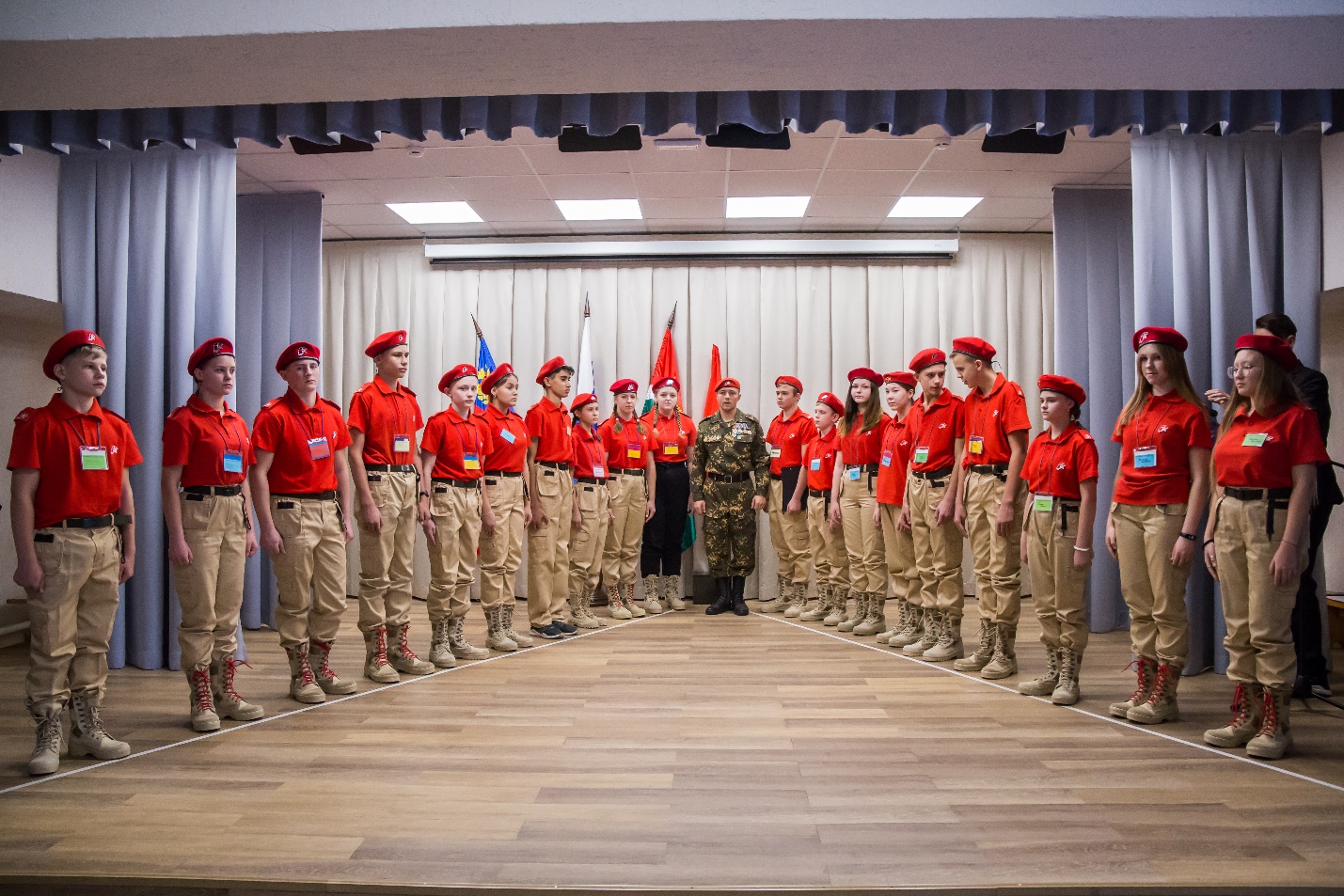             Творческое объединение «Юнармеец» ведет образовательную деятельность на базе Елыкаевской школы, с.Елыкаево.    Юнармейцы проходят начальную военную подготовку, изучают оружие и технику.             Программа «Юнармеец» направлена на обучение подростков-юнармейцев начальной военной подготовке, а также качественную подготовку учащихся к военно-спортивным соревнованиям различного уровня.